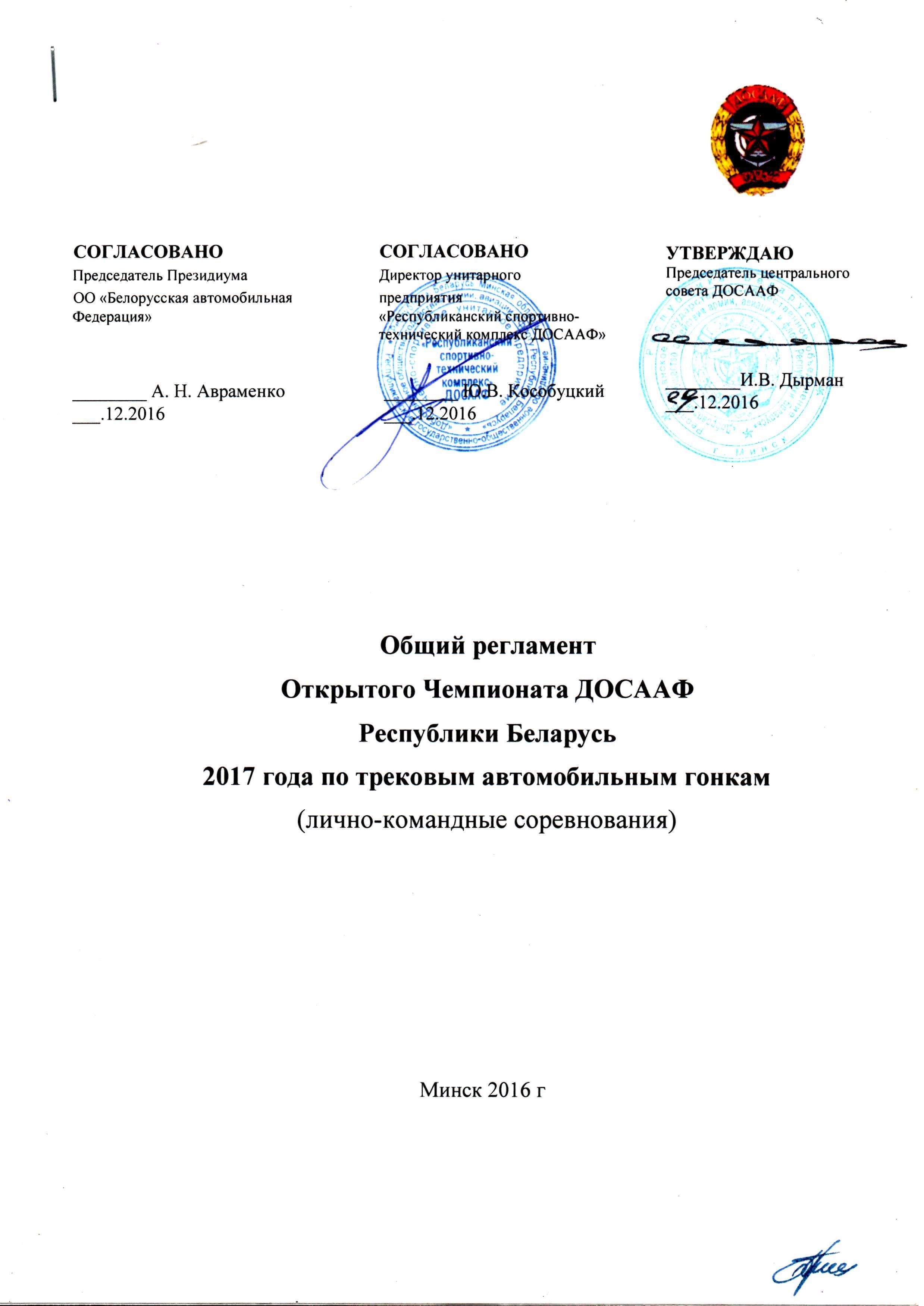 1. ЦЕЛИ И ЗАДАЧИВыявление сильнейших спортсменов и спортивных команд.Повышение мастерства спортсменов.1.3.	Популяризация автомобильного спорта среди населения, вовлечение граждан в
занятия автомобильным спортом.2. СРОКИ И МЕСТО ПРОВЕДЕНИЯ2.1. Открытый Чемпионат ДОСААФ Республики Беларусь 2017 года по трековым автомобильным гонкам (далее – Чемпионат) проводятся в соответствии с Календарным планом проведения спортивных мероприятий по техническим, авиационным, военно-прикладным и служебно-прикладным видам спорта на 2017 год:2.2. На отдельных этапах чемпионата, могут проводиться иные соревнования. Регламенты, состав допускаемых участников и система зачета этих соревнований публикуются отдельно.3. ОБЩИЕ ПОЛОЖЕНИЯ. НОРМАТИВНЫЕ ДОКУМЕНТЫ3.1.	Соревнования проводятся в соответствии с нормативными документами:Законом Республики Беларусь от 04.01.2014 № 125-З «О физической культуре и спорте»;Правилами безопасности проведения занятий физкультурой и спортом (Постановление Министерства спорта и туризма Республики Беларусь 06.10.2014 № 61);Положением о порядке проведения на территории Республики Беларусь спортивно-массовых мероприятий, формирования состава участников спортивно-массовых мероприятий, их направления на спортивно-массовые мероприятия и материального обеспечения (Постановление Совета Министров Республики Беларусь от 19.09.2014 № 902)Единой спортивной классификацией Республики Беларусь 2013 - 2016 гг.;Календарным планом проведения спортивных мероприятий по техническим, авиационным, военно-прикладным и служебно-прикладным видам спорта на 2017 год;Правилами организации и проведения соревнований по трековым гонкам;Классификацией и Техническими Требованиями на 2017 год;Общим регламентом (далее - регламент);Дополнительным регламентом этапа (если таковой имеется).3.2.	Настоящий регламент определяет порядок организации и проведения многоэтапного лично-командного чемпионата по трековым автомобильным гонкам 2017 года. Трактовка настоящего регламента является прерогативой организатора.3.3.	Общее руководство подготовкой, организацией и проведением соревнований
осуществляет ДОСААФ. Организационное и техническое обеспечение осуществляет организация, определяемая приказом Центрального Совета ДОСААФ.Судейство соревнований осуществляет главная судейская коллегия (далее - ГСК), направляемая и утверждаемая приказом председателя центрального совета ДОСААФ. Остальной состав судейской коллегии определяется руководителем организации, осуществляющей организационное и техническое обеспечение.3.5.	Вся полнота ответственности за точное соблюдение положений текста настоящего регламента и всех его приложений и дополнений во время проведения соревнований возлагается на Главного судью (Руководителя гонки). 4. УЧАСТНИКИ СОРЕВНОВАНИЙ4.1.	К участию в соревнованиях допускаются физические лица, имеющие:1.	действующее регистрационное удостоверение (далее - лицензия) БАФ категории «D», международную лицензию БАФ; категории «D-Юниор»
а также граждане с лицензиями других НАФ либо членский билет ДОСААФ.2. медицинский сертификат, заверенный медицинским спортивным учреждением не ранее, чем за 6 месяцев, или медицинскую справку, заверенную медицинским учреждением не ранее, чем за 3 месяца до даты соревнований;3. действующий спортивный страховой полис на сумму не менее 50 БВ на момент страхования;4.	документ, подтверждающий оплату, либо освобождение организатором участника или
водителя от уплаты стартового взноса.4.2.	Все участники, кроме участников в классах «Кросс карт Д3 мини» и«Кросс карт Д3 юниор»,  подают заявку на участие в этапе соревнования и одновременно вносят стартовый (заявочный) взнос в размере 100 белорусских рублей за каждый этап соревнования в срок, непозднее 7 (семи) дней до начала этапа, либо 140 белорусских рублей в срок менее 7 (семи) дней до начала этапа. Участники классов «Кросс карт Д3 мини» и«Кросс карт Д3 юниор»,  подают заявку на участие в этапе соревнования и одновременно вносят стартовый (заявочный) взнос в размере 40 белорусских рублей за каждый этап соревнования в срок, непозднее 7 (семи) дней до начала этапа, либо 60 белорусских рублей в срок менее 7 (семи) дней до начала этапа Оплата осуществляется на расчетный счет УСУ «СДЮСТШ по автомотоспорту ДОСААФ»: р/с 3015133110014, филиал № 514 в ОАО «АСБ Беларусбанк», код 614 УНП 101096555. Назначение платежа: «Стартовый взнос». 	Либо в день проведения соревнования по месту через кассовый аппарат организатора.Подтверждением оплаты является квитанция банка или копия платежного поручения, которая предоставляется на административном контроле.Организатор имеет право освободить от стартового (заявочного) взноса отдельных спортсменов и команды, список которых должен быть вывешен на административном контроле.Заявки на участие принимаются по тел.: (029) 396-32-97 или по
e-mail buggy-center@mail.ru, форма заявки размещена по ссылке4.3.	Стартовый (заявочный) взнос полностью возвращается в случаях:а)	отклонения заявки кандидата на участие;б)	когда соревнование не состоялось.4.4.	Подписью на заявке участник подтверждает подчинение спортивной
юрисдикции, принятым регламентирующим документам.4.5.	На техническую инспекцию участник предоставляет автомобиль, экипировку
(согласно приложению №15 к КиТТ), документы на автомобиль (карты омологации (если
таковые имеются)).Для участия на одном автомобиле двух участников, на техническую инспекцию предоставляется экипировка и акт технической инспекции на каждого водителя.Для участия на одном автомобиле в двух дивизионах акт технической инспекции заполняется для каждого класса.4.6.	Командное первенство разыгрывается среди коллективов, подавших командную заявку до начала хронометрируемой тренировки и уплативших взнос в размере 50 рублей за каждый этап соревнования. Оплата осуществляется на расчетный счет УСУ «СДЮСТШ по автомотоспорту ДОСААФ»: р/с 3015133110014, филиал № 514 в ОАО «АСБ Беларусбанк», код 614 УНП 101096555. Назначение платежа: «Стартовый взнос». Подтверждением оплаты является квитанция банка или копия платежного поручения, которая предоставляется на административном контроле.4.7.	Состав команды - не более 9 (девяти) участников, по одному из каждого зачётного класса. Зачет осуществляются по результатам всех участников команды. В течение сезона участнику разрешено выступать только за одну команду. Количество замен участников в команде в течении сезона -  не ограниченно. Стартовавшим в соревновании считается участник, прошедший медицинский контроль, административные и технические проверки, включенный в список допущенных к соревнованиям участников.5. АВТОМОБИЛИ. РЕКЛАМА5.1.	Автомобили, принимающие участие в Чемпионате, должны соответствовать КиТТ.5.2.	В чемпионате принимают участие водители в классах:«Кросс карт Д3 мини» - согласно КиТТ по трековым автомобильным гонкам класс Кросс карт Д3 мини«Кросс карт Д3 юниор» - согласно КиТТ по трековым автомобильным гонкам класс Кросс карт Д3 юниор«Легенды СССР» - согласно КиТТ по трековым автомобильным гонкам класс Легенды СССР
«Народный» - согласно КиТТ по трековым автомобильным гонкам класс Народный«Дивизион 1600» - согласно КиТТ по трековым автомобильным гонкам класс 1600
«Дивизион 2000» - согласно КиТТ по трековым автомобильным гонкам класс 2000«Супер дивизион 1600» - согласно КиТТ по трековым автомобильным гонкам класс 1600«Супер дивизион 2000» - согласно КиТТ по трековым автомобильным гонкам класс 2000«Свободный дивизион» - согласно КиТТ по трековым автомобильным гонкам класс свободныйКоличество водителей, выступающих на одном автомобиле – не более двух.5.2.4 Наличие лобового стекла в автомобиле обязательно, кроме классов «Кросс карт Д3 мини» и «Кросс карт Д3 юниор». Главный судья (Руководитель гонки) по представлению технического комиссара может не допустить или снять с соревнований автомобиль, техническое состояние или безопасность которого не соответствует техническим требованиям.Автомобили, участвующие в соревнованиях, должны нести рекламу организатора.      Развертывание участниками любой рекламы и рекламной торговли на месте
соревнований может осуществляться только по согласованию с организаторами соревнований.6. УСЛОВИЯ ПРОВЕДЕНИЯ СОРЕВНОВАНИЙ6.1.	Общие условия проведения соревнованийЗаезды формируются на основании таблиц заездов для 3,4,5,6,9,11,13,16  участников или иной (в зависимости от количества участников соревнований; приложение 1 к настоящему регламенту).Организатор вправе объединять заезды разных классов в одну таблицу.Объединяются в одну таблицу следующие классы:1. «Кросс карт Д3 мини» и «Кросс карт Д3 юниор»;2. «Народный», «Дивизион 1600», «Дивизион 2000»;3. «Супер дивизион 1600», «Супер дивизион 2000», «Свободный дивизион»Организатор вправе изменить объединение классов в одну таблицу на свое усмотрение.	При объединении нескольких классов в одну таблицу, спортсмены более слабого класса получает зачет в своем классе и в классе автомобилей более высокого уровня подготовки либо большего объема двигателя выступающего в данной таблице. Если на одном автомобиле выступают два участника, то одному из них
разрешена замена автомобиля в совместном заезде.6.2.	Тренировочные заезды. Официальная тренировка.6.2.1.	Организатор проводит тренировочные заезды по 4 круга. За организатором остается право сократить количество кругов или заездов тренировки, если в связи с метеоусловиями ставится под сомнение сохранность трассы.Прошедшим тренировку считается водитель, прошедший один полный круг зачетной трассы в любом из тренировочных заездов.Водители проходят официальную и хронометрируемую тренировки, согласно списка вывешенного организатором после прохождения административного контроля.6.2.4.	Автомобиль, покинувший трассу в одном из тренировочных заездов, может
вернуться на трассу только в следующем тренировочном цикле.Хронометрируемая тренировка6.2.5.	Для определения основных и запасных водителей и определения порядка выбора
стартовых номеров организаторы проводят тренировку, состоящую из двух хронометрируемых
кругов.Хронометраж рекомендуется проводить электронными системами измерения. В их отсутствие зачетное время водителя определяют ручной засечкой по секундомерам. В зачет идет лучший круг. При равенстве результатов у двух или более водителей преимущество получает водитель, показавший лучший результат на не вошедшем в зачет круге.Водитель, не обеспечивший подачу автомобиля с заведенным двигателем к месту формирования заездов в течение 3 минут с момента объявления о формировании заезда, от участия в заезде отстраняется. Такой водитель считается не прошедшим хронометрируемую тренировку.6.2.6.	Водитель, не прошедший хотя бы один полный круг в официальной или
хронометрируемой тренировке, к участию в зачетных заездах не допускается.По	результатам	хронометрируемой	тренировки	составляется ПРОТОКОЛ ХРОНОМЕТРИРУЕМОЙ ТРЕНИРОВКИ, по которому предоставляется право последовательного выбора водителями стартовых номеров в пределах установленных системой зачета для участия в зачетных заездах.Не вошедшие в основной состав водители являются запасными, либо принимают участие в утешительных заездах для попадания в основную таблицу (если таковые проводятся организатором).6.2.7.	Главный судья (Руководитель гонки) вправе присвоить стартовый номер (из числа оставшихся свободными, предусмотренных системой зачета) водителю, прошедшему
официальную тренировку, но не участвовавшему в хронометрируемой тренировке, либо не
прошедшему в ней 1 круг.6.3. Формирование заездов.Водители должны быть заблаговременно информированы о составе заездов.В случае неявки к линии старта водителей основного состава на свободную дорожку вызывается первый запасной водитель, а в случае, когда он уже занял свободную дорожку или отказался от участия в заезде, вызывается второй запасной и т.д.Отказ запасного водителя от участия в заезде засчитывается ему, как участие в одном из заездов при подсчете суммарного количества пройденных им заездов, которое не может превышать количество заездов водителей основного состава.6.3.3.	Выпуск участников заезда на дорожку допускается только после финиша
последнего автомобиля предыдущего заезда. Выпуск при незавершенной эвакуации с трассы автомобиля, стартовавшего, но не финишировавшего в предыдущем заезде, допускается при условии, что движению эвакуаторов и зачетных автомобилей не будет создано взаимных помех.6.3.4.	Водитель, не обеспечивший подачу автомобиля с заведенным двигателем к месту формирования заездов в установленный срок (3 минуты с момента объявления о формировании заезда), от участия в заезде отстраняется. При этом его место занимается запасным водителем, а при его отсутствии остается свободным. В тех случаях, когда водитель пропускает заезд преднамеренно, он обязан заблаговременно поставить об этом в известность судей на выпуске.Главный судья (Руководитель гонки) вправе увеличить время формирования заезда, если он будет убежден, что это не окажет отрицательного влияния на общий ритм соревнований.6.3.5.	Автомобиль водителя, переходящий в следующий заезд, может после финиша
прибыть в зону сервиса или остаться на дорожке в зоне выпуска или сразу прибыть к месту
старта.В этом случае разрешается выход механиков на дорожку (только в зоне выпуска) и проведение мелкого ремонта (замены свечей, колес и т.п.).В этом случае контрольное время готовности к следующему заезду – 5 минут с момента объявления о формировании заезда, если Главным судьей (Руководителем гонки) не установлен больший перерыв.6.3.6.	При расстановке автомобилей на линии старта, а также во время заезда, присутствие в предстартовой зоне кого-либо, кроме судей на старте или официальных лиц соревнований ЗАПРЕЩЕНО. Нарушение влечет за собой получение ПРЕДУПРЕЖДЕНИЯ соответствующим участников.6.3.7.	Готовность всех автомобилей к старту фиксируется поднятием судьей зеленого
флага перед стоящими на линии старта автомобилями.6.4.	Старт.6.4.1.	Стартовая команда подается, как правило, выключением красных сигналов
светофора через 2-5 секунд после их включения либо стартовой машиной.Альтернативным способом подачи стартовой команды является поднятие судьей в вертикальное положение стартового флага из горизонтального положения, в котором флаг держался 2-5 секунд.Фальстарт фиксируется поднятием красного флага Главным судьей (Руководителем гонки), который дублируется взмахами желтых флагов судьями на дистанции.Совершивший фальстарт водитель получает ПРЕДУПРЕЖДЕНИЕ, а при повторном фальстарте - ИСКЛЮЧАЕТСЯ из данного заезда. В случае фальстарта, руководитель гонки вправе не останавливать заезд, а назначить пенализацию совершившему фальстарт участнику в виде лишения двух позиций на финише заезда. Зона прямолинейного движения длиной 30 м обозначается двумя голубыми флагами и ограничителями дорожек. За нарушение зоны прямолинейного движения, задевание ограничителей водитель получает ПРЕДУПРЕЖДЕНИЕ. Правила зоны прямолинейного движения могут быть отменены организатором каждого отдельного этапа.6.5.	Движение по трассе.Для каждого заезда устанавливается зачетное число кругов – 4 (четыре). Кроме последнего финального заезда, в котором зачетное число кругов 6 (шесть).Направление кругов – против часовой стрелки.В ходе заезда судьи подают сигналы флагами.6.5.4.	В случае возникновения ситуации, исключающей самостоятельное движение
автомобиля по зачетной трассе, водитель обязан покинуть автомобиль, соблюдая меры
безопасности.Открывание капота и оказания технической помощи автомобилю, находящемуся на зачетной трассе во время заезда, как самим участником, так и любым другим лицом, влечет за собой объявление ПРЕДУПРЕЖДЕНИЯ,	а если автомобиль продолжил движение, ПРЕДУПРЕЖДЕНИЕ объявляется вместе с исключением из данного заезда.Водитель, замедливший движение или отставший на круг (несколько кругов) обязан обеспечить беспрепятственный его обгон лидерами заезда (уступить дорогу). При невыполнении этого требования – участник ИСКЛЮЧАЕТСЯ из заезда.6.5.7.	Запрещается резко изменять направление движения, если это не вызвано
конфигурацией трассы или сложившейся ситуацией в гонке. Водитель, помешавший при этом другому водителю (совершивший кроссинг), получает ПРЕДУПРЕЖДЕНИЕ. Если кроссинг повлечет за собой сход автомобиля соперника, или создаст преимущество другим участникам заезда, виновный ИСКЛЮЧАЕТСЯ из заезда и получает ПРЕДУПРЕЖДЕНИЕ. Если кроссинг не создаст дополнительного преимущества другим участникам заезда, а виновный в течение ближайшего времени вновь пропустит вперёд водителя, пострадавшего в результате данного нарушения, то по решению Главного судьи (Руководителя гонки) виновный получает ПРЕДУПРЕЖДЕНИЕ и может не исключаться из заезда.Водитель, по своей вине выехавший за пределы трассы двумя колесами, а также задевший любой частью автомобиля внутренние ограничители трассы, получает ПРЕДУПРЕЖДЕНИЕ.Водитель, полностью выехавший четырьмя колесами за пределы трассы, обязан остаться за пределами трассы. Если определен виновный, создавший данную ситуацию, то заезд должен быть остановлен, а виновный ИСКЛЮЧЕН из данного заезда.6.5.10.	Любой водитель, который по той или иной причине признан виновником
остановки  заезда,  к   участию  в  повторном  заезде  не  допускается,  а  запасной  водитель  на  его стартовую  позицию   не  вызывается.   Если   перезаезд  не   производится,  то  виновник   остановки заезда зачет в данном заезде не получает.6.5.11. В зоне действия желтого флага, либо светофора обгон ЗАПРЕЩЕН. За данное нарушение Участник ИСКЛЮЧАЕТСЯ из данного заезда.6.6.	Некорректное поведение. Опасная езда.6.6.1.	Всякое неспортивное, обманное или недостойное действие, предпринятое
участником, рассматривается ГСК, которая вправе
применять любое из возможных наказаний: предупреждение, исключение из заезда,
исключение из соревнований.6.6.2.	Водитель исключается из соревнований при получении ТРЕХ предупреждений или за нарушение правил движения по зачетной трассе, объявленных Главным судьей
(Руководителем гонки).6.6.3.	При аннулировании результата в заезде одного или нескольких водителей
результаты других водителей при определении результатов заезда соответственно изменяются.6.6.4.	Любой водитель, не принявший старт, сошедший или исключенный из заезда
(который должен быть повторен) не допускается к участию в повторном заезде (перезаезде).Исключение составляют случаи, когда водитель сошел по вине другого водителя или вынужден был остановиться из соображений безопасности.6.6.5.	Если по различным причинам заезд остановлен после прохождения лидером трех кругов, перезаезд не производится, в этом случае места в заезде распределяются в порядке следования автомобилей до момента совершения нарушения.Если заезд был остановлен из соображений безопасности и перезаезд не производился, то места в заезде определяются по положению водителей на момент остановки заезда.ЗАПРЕЩЕНЫ удары автомобиля соперника в водительскую дверь. За сильный удар (по решению главного судьи) автомобиля соперника виновный получает ПРЕДУПРЕЖДЕНИЕ. Если сильный удар повлечет за собой сход автомобиля соперника, или создаст преимущество другим участникам заезда, виновный исключается из заезда и получает ПРЕДУПРЕЖДЕНИЕ. Если удар не создаст дополнительного преимущества другим участникам заезда, а виновный в течение ближайшего времени вновь пропустит вперёд водителя пострадавшего в результате данного нарушения, то по решению Главного судьи (Руководителя гонки) виновный получает предупреждение. Запрещено умышленно разворачивать автомобиль другого участника.6.7.	Финиш6.7.1.	При уходе лидера на последний круг судья на финише показывает всем участникам
заезда желтый флаг с черными диагоналями, при завершении лидером последнего круга в
момент пересечения лидером линии финиша ему дается отмашка финишным флагом и далее каждому последующему автомобилю независимо от количества пройденных им кругов.6.7.2.	Время закрытия финиша - 1 минута после финиша лидера. Финишировавшими
считаются автомобили, пересекшие линию финиша до его закрытия. Зачетные места в заезде засчитываются в порядке пересечения автомобилями линии финиша, но при условии
прохождения ЗАЧЕТНОГО количества кругов (не менее 50 % дистанции заезда).6.7.3.	Если в ходе соревнования водитель, уже имеющий одно предупреждение, совершает два и более нарушений правил в одном заезде, то результат его в этом заезде
АННУЛИРУЕТСЯ, а водитель получает ПРЕДУПРЕЖДЕНИЕ.6.8.	Финальный заезд6.8.1. По результатам зачетных заездов шесть участников, занявших с 1 по 6 места, принимают участие в финальном заезде.Участникам предоставляется право выбора дорожки в финальном заезде по результатам зачетных заездов.При проведении финального заезда, место на этапе и очки по «Таблице
начисления очков согласно занятым местам» (Приложение 2) в зачет Чемпионата присуждаются по финальному заезду.7. ОПРЕДЕЛЕНИЕ РЕЗУЛЬТАТОВ7.1.	Личные места Чемпионата определяются по сумме очков,
набранной водителями на этапах соревнований, исходя из занятого места по «Таблице
начисления очков согласно занятым местам» (Приложение 2) с учетом п. 7.2. настоящего
регламента.Водителям принявшим участие во всех этапах присуждается дополнительно 25 очков в общий зачет.Победителем является водитель, набравший наибольшее количество очков.При равенстве очков в итоговом протоколе чемпионата преимущество получает участник, имеющий лучшие личные места на этапах соревнований. При дальнейшем равенстве – по большему количеству лучших мест на этапах.Личные места в чемпионате определяются по сумме очков, набранных на всех проведенных этапах. Если количество фактически организованных этапов официального соревнования меньше двух третей (округляется до следующего целого) количества соревнований, включенных в «Календарный план проведения спортивных мероприятий по техническим, авиационным, военно-прикладным и служебно-прикладным видам спорта на 2017 год», то данные официальные многоэтапные соревнования считаются несостоявшимися.Личные места на этапах соревнований для участников, принимающих участие в финальном заезде, определяются по месту в финальном заезде. Для всех остальных участников -  по сумме очков, набранных в зачетных заездах.Таблица начисления очков в зачетных заездахТаблица начисления очков в финальном заездеВ зачёт Чемпионата идут очки, набранные на этапе, согласно таблице, приведенной в Приложении 2 настоящего регламента. Спортсменам, не получившим очки в зачетных заездах, места не присваиваются и очки в зачет Чемпионата не начисляются.При равенстве очков в зачетных заездах, места определяются по наибольшему количеству лучших мест в заездах. При последующем равенстве – по лучшему результату в последнем совместном заезде, при последующем равенстве участником присваиваются одинаковые места, и очки начисляются по лучшему месту (например, двум водителям присваивается 6-7 место, и очки начисляются обоим за 6-е место).Командные места определяются по сумме очков членов команды, набранных на соревновании по «Таблице начисления очков, согласно занятым местам» (Приложение 2). При равенстве очков – по лучшему личному результату членов команды.Командный результат в Чемпионате определяется по сумме очков, набранных командой во всех этапах Чемпионата. При равенстве очков преимущество получает команда, имеющая лучшие личные результаты членов команды.8. ПРОТЕСТЫ. АПЕЛЛЯЦИИПротест по результату заезда должен быть подан до окончания следующего заезда.Каждый протест может быть подан спортсменом или его представителем Главному судье (Руководителю гонки) или Главному секретарю соревнования одновременно со взносом в размере 5 БВ (пяти базовых величин). В случае удовлетворения протеста взнос за подачу протеста возвращается.Протест должен подаваться в письменной форме, с указанием параграфов и пунктов нормативных документов, которые протестующий считает нарушенными. Протесты без указанных ссылок к рассмотрению не принимаются.9. НАГРАЖДЕНИЕ Победители и призеры этапов Чемпионата и по итогам Чемпионата, награждаются кубками либо медалями. 9.2. Команды, занявшие призовые места на этапах Чемпионата и по итогам Чемпионата, награждаются кубками.9.3.	При образовании призового фонда может производиться дополнительное
награждение победителей и призеров соревнований. Правом распределения призового фонда наделяется организация, определяемая приказом Центрального Совета ДОСААФ, осуществляющая организационное и техническое обеспечение соревнований.По решению организации, определяемой приказом Центрального Совета ДОСААФ, осуществляющей организационное и техническое обеспечение соревнований, отдельные участники соревнований могут быть отмечены специальными призами (поощрениями).Шины10.1 Участники класса Легенды СССР, используют шины cordiant sno max 175/70r13 на обе оси.10.2 Участники класса Народный, Дивизион 1600 и Дивизион 2000 используют шины cordiant sno max 175/70r13 или R14 на ведущую ось.10.3 Участники классов Супер Дивизион 1600, Супер Дивизион 2000 и Свободный Дивизион используют шины с шипом 4.5мм в зимний период времени и шины Master Sport N1 и Master Sport N2 в летний период времени на ведущую ось.  10.4. Любая доработка шин запрещена.10.5 Правила использования шин согласно общему регламенту действуют, если иное не оговорено дополнительным регламентом соревнования. 11. УСЛОВИЯ ФИНАНСИРОВАНИЯ11.1. Организация и проведение соревнований финансируется за счет средств республиканского бюджета, собственных средств ДОСААФ, организаторов и иных источников финансирования.12. ДОПОЛНИТЕЛЬНАЯ ИНФОРМАЦИЯРасходы по обеспечению участников в ходе соревнований несут сами участники или командирующие их организации.Дополнительная информация размещается на сайтах gonak.by и rstk.by. Данный регламент является официальным вызовом на соревнования.ТАБЛИЦА ЗАЕЗДОВ для 13 участников на 4дорожкахТАБЛИЦА ЗАЕЗДОВ для 16 участников на 4дорожкахТАБЛИЦА ЗАЕЗДОВ для 6 участников на 6 дорожкахТАБЛИЦА ЗАЕЗДОВ для 16 участников на 6 дорожках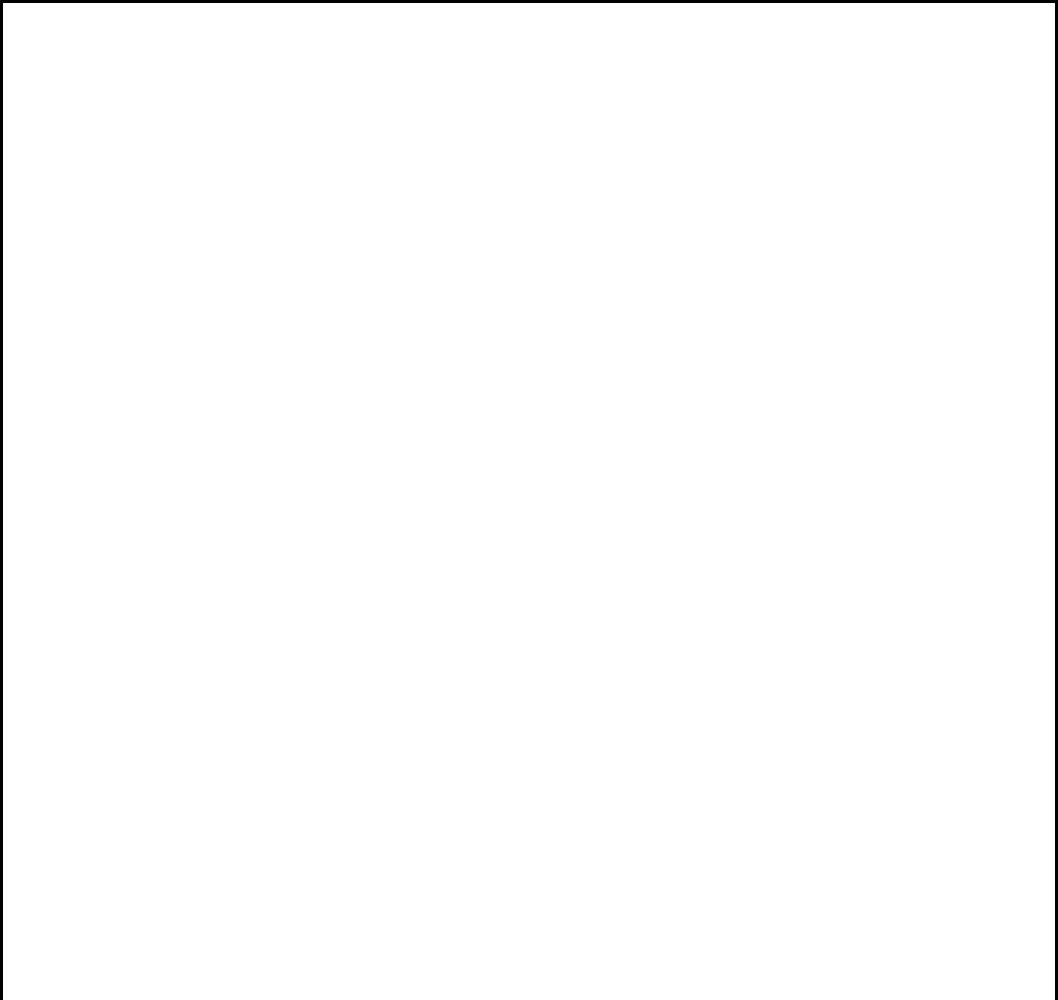 ТАБЛИЦА ЗАЕЗДОВ для 11 участников на 5 дорожкахПриложение 2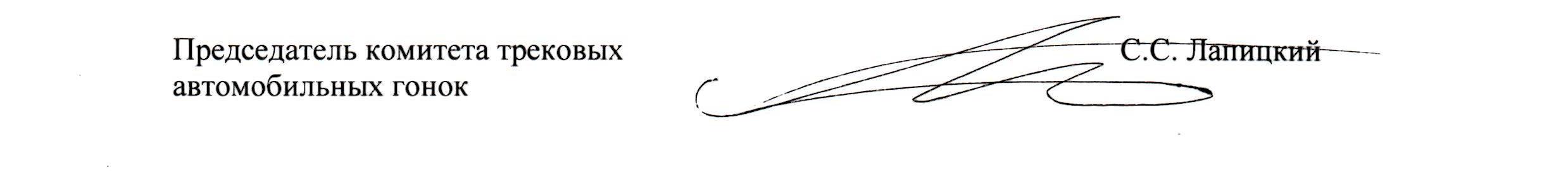 ЭтапДата основнаяМесто проведенияЧемпионат  Республики Беларусь:Чемпионат  Республики Беларусь:Чемпионат  Республики Беларусь:Чемпионат  Республики Беларусь:1-й этап14-15 январяп.Боровая, аастсиcnстадион «Заря»2-й этап28-29 январяст «Заря»3-й этап11-12 февраля4-й этап25-26 февраля5-й этап13-14 мая6-й этап10-11 июняДля 3, 6, 9 участников на 3-х дорожкахДля 3, 6, 9 участников на 3-х дорожкахДля 4, 13, 16 участников на 4-х дорожкахДля 4, 13, 16 участников на 4-х дорожкахЗа 1-е место2 очкаЗа 1-е место3 очкаЗа 2-е место1 очкоЗа 2-е место2 очкаЗа 3-е место0 очковЗа 3-е место1 очкоЗа 4-е место0 очковДля 5, 11 участников на 5-и дорожкахДля 5, 11 участников на 5-и дорожкахДля 6, 16 участников на 6-и дорожкахДля 6, 16 участников на 6-и дорожкахЗа 1-е место4 очкаЗа 1-е место5 очковЗа 2-е место3 очкаЗа 2-е место4 очкаЗа 3-е место2 очкаЗа 3-е место3 очкаЗа 4-е место1 очкоЗа 4-е место2 очкаЗа 5-е место0 очковЗа 5-е место1 очкоЗа 6-е место0 очковЗа 1-е место5 очкаЗа 2-е место4 очкаЗа 3-е место3 очкаЗа 4-е место2 очкаЗа 5-е место1 очкоЗа 6-е место0 очковПриложение 1Приложение 1Приложение 1Приложение 1ТАБЛИЦА ЗАЕЗДОВ для 3ТАБЛИЦА ЗАЕЗДОВ для 3ТАБЛИЦА ЗАЕЗДОВ для 3ТАБЛИЦА ЗАЕЗДОВ для 3ТАБЛИЦА ЗАЕЗДОВ для 3ТАБЛИЦА ЗАЕЗДОВ для 6ТАБЛИЦА ЗАЕЗДОВ для 6ТАБЛИЦА ЗАЕЗДОВ для 6ТАБЛИЦА ЗАЕЗДОВ для 6ТАБЛИЦА ЗАЕЗДОВ для 6участников на 3 дорожкахучастников на 3 дорожкахучастников на 3 дорожкахучастников на 3 дорожкахучастников на 3 дорожкахучастников на 3 дорожкахучастников на 3 дорожкахучастников на 3 дорожкахучастников на 3 дорожкахучастников на 3 дорожкахНомераНомера дорожекНомера дорожекНомера дорожекНомераНомера дорожекНомера дорожекНомера дорожекНомера123Номера123заездов123заездов123заездовзаездовзаездовСтартовые номераСтартовые номераСтартовые номераСтартовые номераСтартовые номеразаездовСтартовые номераСтартовые номераСтартовые номераСтартовые номераСтартовые номераСтартовые номераСтартовые номераСтартовые номераСтартовые номераСтартовые номераСтартовые номераСтартовые номераСтартовые номераСтартовые номераСтартовые номера112311622312234632313425412346515312523462316513ТАБЛИЦА ЗАЕЗДОВ для 9ТАБЛИЦА ЗАЕЗДОВ для 9ТАБЛИЦА ЗАЕЗДОВ для 9ТАБЛИЦА ЗАЕЗДОВ для 9ТАБЛИЦА ЗАЕЗДОВ для 9ТАБЛИЦА ЗАЕЗДОВ для 4 участников на 4ТАБЛИЦА ЗАЕЗДОВ для 4 участников на 4ТАБЛИЦА ЗАЕЗДОВ для 4 участников на 4ТАБЛИЦА ЗАЕЗДОВ для 4 участников на 4ТАБЛИЦА ЗАЕЗДОВ для 4 участников на 4ТАБЛИЦА ЗАЕЗДОВ для 4 участников на 4ТАБЛИЦА ЗАЕЗДОВ для 4 участников на 4участников на 3 дорожкахучастников на 3 дорожкахучастников на 3 дорожкахучастников на 3 дорожкахучастников на 3 дорожкахдорожкахдорожкахНомераНомера дорожекНомера дорожекНомера дорожекНомераНомера дорожекНомера дорожекНомера дорожекНомера123Номера1234заездов123заездов1234заездовСтартовые номераСтартовые номераСтартовые номераСтартовые номераСтартовые номеразаездовСтартовые номераСтартовые номераСтартовые номераСтартовые номераСтартовые номераСтартовые номераСтартовые номераСтартовые номераСтартовые номераСтартовые номераСтартовые номераСтартовые номераСтартовые номера11231123424562412337893341241474234152586369759188349267106181137512942ТАБЛИЦА ЗАЕЗДОВ для 5 участников на 5 дорожкахТАБЛИЦА ЗАЕЗДОВ для 5 участников на 5 дорожкахТАБЛИЦА ЗАЕЗДОВ для 5 участников на 5 дорожкахТАБЛИЦА ЗАЕЗДОВ для 5 участников на 5 дорожкахТАБЛИЦА ЗАЕЗДОВ для 5 участников на 5 дорожкахТАБЛИЦА ЗАЕЗДОВ для 5 участников на 5 дорожкахТАБЛИЦА ЗАЕЗДОВ для 5 участников на 5 дорожкахТАБЛИЦА ЗАЕЗДОВ для 5 участников на 5 дорожкахТАБЛИЦА ЗАЕЗДОВ для 5 участников на 5 дорожкахТАБЛИЦА ЗАЕЗДОВ для 5 участников на 5 дорожкахНомераНомера дорожекНомера дорожекНомера дорожекНомера дорожекНомера12345заездов12345заездовСтартовые номераСтартовые номераСтартовые номераСтартовые номераСтартовые номераСтартовые номераСтартовые номераСтартовые номераСтартовые номераСтартовые номера112345251234345123434512523451НомераНомера дорожекНомера дорожекНомера дорожекНомера1234заездов1234заездовСтартовые номераСтартовые номераСтартовые номераСтартовые номераСтартовые номераСтартовые номераСтартовые номераСтартовые номера1291262115823123105441061155617671321076813388741291312111103117911123412945131310198НомераНомера дорожекНомера дорожекНомера дорожекНомера1234заездов1234заездовСтартовые номераСтартовые номераСтартовые номераСтартовые номераСтартовые номераСтартовые номераСтартовые номераСтартовые номера11234257683101191241514161351315961410267111573848121696161111012515211893141213410713712141142138111516310516964151718151018927161931213620514114НомераНомера дорожекНомера дорожекНомера дорожекНомера123456заездов123456заездовСтартовые номераСтартовые номераСтартовые номераСтартовые номераСтартовые номераСтартовые номера112345626123453561234445612353456126234561НомераМеста на стартеМеста на стартеМеста на стартеНомера123456заездов123456заездовТабличные номераТабличные номераТабличные номераТабличные номераТабличные номераТабличные номера11181363421941314163215981643111415162512513614674211112792310458103716819671645151041012141581181651112912151115101313131215793141461097111516136122101651482137НомераНомера дорожекНомера дорожекНомера дорожекНомера12345заездов12345заездовСтартовые номераСтартовые номераСтартовые номераСтартовые номераСтартовые номераСтартовые номера131974286104935269341073116591115106410527765718879281191184351024116111138102МестоОчки12522232041851661571481391210111110129138147156165174183192201